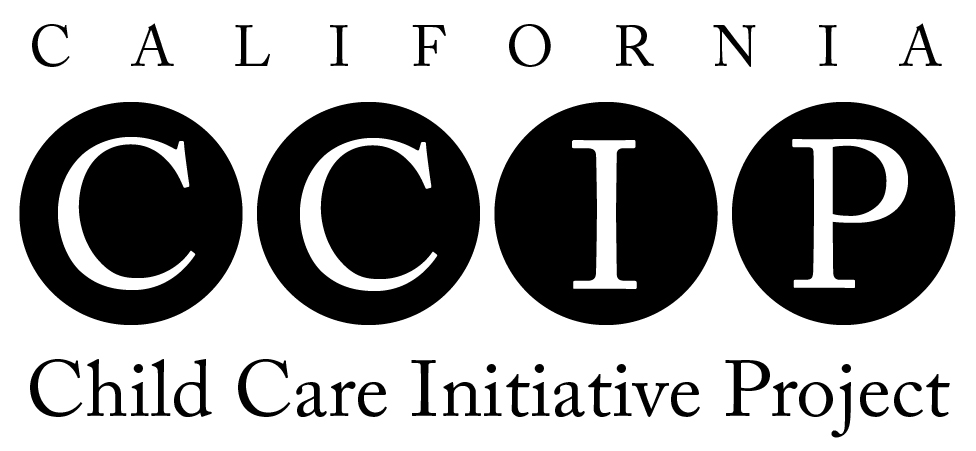 PROJECT PLAN: Training Timeline
Fiscal Year 2016 – 2017CONTACT INFORMATION: Person completing the Training TimelineAgency Name:       County:       Contact Name:       Email:       Phone:       List training information as indicated in the chart below. Include projected training date, training topic, language(s) of training, presenter name, training format (e.g., workshop, home study, home visit, one-on-one, online), and number of training hours by CCIP Module area. Each CCIP contractor is required to provide a minimum of 25 hours of agency training during the contract year. Please see the Training Guidelines in the CCIP Policies and Procedures prior to completing this timeline. Add rows as needed.DATETRAINING TOPICLANGUAGE(S)OF TRAININGPRESENTERFORMATNUMBER OF TRAINING HOURS BY MODULE AREANUMBER OF TRAINING HOURS BY MODULE AREANUMBER OF TRAINING HOURS BY MODULE AREANUMBER OF TRAINING HOURS BY MODULE AREANUMBER OF TRAINING HOURS BY MODULE AREADATETRAINING TOPICLANGUAGE(S)OF TRAININGPRESENTERFORMATM1M2M3M4M5(I/T)8/15/16Young Children & Brain DevelopmentEnglishMaria Fuerte Workshop1.51.5DATETRAINING TOPICLANGUAGE(S)OF TRAININGPRESENTERFORMATNUMBER OF TRAINING HOURS BY MODULE AREANUMBER OF TRAINING HOURS BY MODULE AREANUMBER OF TRAINING HOURS BY MODULE AREANUMBER OF TRAINING HOURS BY MODULE AREANUMBER OF TRAINING HOURS BY MODULE AREADATETRAINING TOPICLANGUAGE(S)OF TRAININGPRESENTERFORMATM1M2M3M4M5(I/T)TOTALS